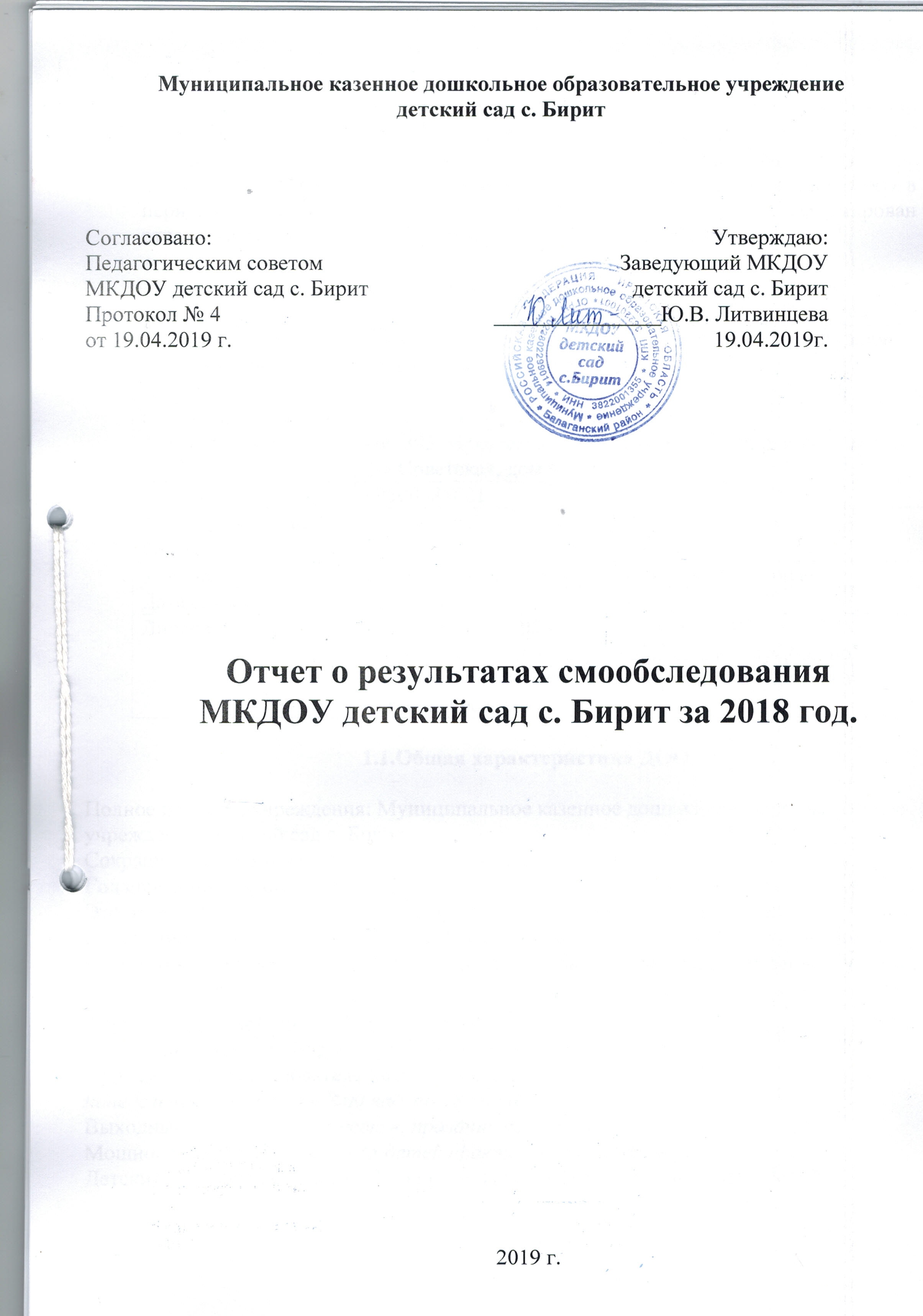 В соответствии с Приказами Минобрнауки России от 14.06.2013 № 462 «Об утверждении Порядка проведения самообследования образовательной организацией» и от 10.12.2013 « 1324 «Об утверждении показателей деятельности образовательной организации, подлежащей самообследованию» в период с 01.04.2019 по 19.04.2019 проведено самообследование и сформирован отчет о деятельности учреждения по состоянию на 20.04.2018 г.Аналитическая часть1.1.Общая характеристика ДОО.Полное название учреждения: Муниципальное казенное дошкольное образовательное учреждение  детский сад с. Бирит Сокращенное название: МКДОУ   детский сад с. БиритГод основания учреждения: 1965г.Это отдельно стоящее типовое деревянное одноэтажное здание. Ближайшее окружение:  МБОУ Биритская СОШ, администрация Биритского  МО, жилые дома.Находится по адресу: 666394, Иркутская область Балаганский район, с. Бирит,  ул. 2-я Советская, д. 6Адрес электронной почты: birit.ds@mail.ruАдрес сайта ДОУ: дс-Бирит, Балаган-обр, РФ  Режим работы образовательного учреждения:понедельник – пятница с 8.00 час. до 18.00 час.Выходные: суббота, воскресенье, праздничные дни.Мощность ДОУ: плановая – 35 детей /фактическая – 27 детейДетский сад посещают дети с 3 до прекращения образовательных отношений. 1.2. Правоустанавливающие документы.-Устав утверждён постановлением администрации Балаганского муниципального района от  19.05.2015 г. № 148•Лицензия на осуществление образовательной деятельности: серия 38Л01 №0002376Регистрационный номер: № 7937 от 16 июня 2015г.Срок действия: бессрочно.• Лист записи Единого государственного реестра юридических лиц от 29 июня 2012г № 003287953  • Свидетельство о постановке на учёт Российской организации в налоговом органе по месту её нахождения: серия 38 №.003318585•Свидетельство о государственной регистрации права: серия 38 АЕ № 703285 от 25 февраля 2015г.                     объект права: здание.•Свидетельство о государственной регистрации права: серия 38 АЕ № 703283 от 25 февраля 2015г.                     объект права: прачечная.• Свидетельство о государственной регистрации права: серия 38 АЕ №  703284 от  25 февраля 2015г.                          объект права: земельный участок.Санитарно-эпидемиологическое заключение на образовательную деятельность 38.15.04.000.М.000095.12.08 От 25.12.2008 г.        1.3. Оценка образовательной деятельности.  Общая численность воспитанников, осваивающих образовательную программу дошкольного образования: 31 ребенок.      В режиме  полного дня  функционирует 2 группы. В режиме  полного  дня (10 часов) учреждение посещает 31 ребенок, из них 3 детей в возрасте до 3-х лет.  Контингент воспитанников, чел.          Доля детей по возрастным группамПланируется на 2019 год:  Муниципальный заказ: 35 детей. Общее количество групп: 2.Прием воспитанников осуществляется на основании Положения о порядке приема и воспитанников МКДОУ детский сад с. Бирит, заявления от родителей (законных представителей ) ребенка; направления МКУ Управления образования; приказа о приеме ( зачислении) лица для обучения в ДОУ. Отчисление происходит в связи с выбыванием  воспитанника из ДОУ:- в связи с получением дошкольного образования( завершением обучения)-досрочно по основаниям, установленным законодательством об образовании.       Комплектование групп осуществляется по возрастному принципу в соответствии с требованиями СанПина 2.4.1.3049-13. Федеральным законом от 29.12.2012г № 273-ФЗ «Об образовании в Российской Федерации».1.4.  Оценка системы управления организации.Управление ДОУ осуществляется в соответствии с действующим законодательством Российской Федерации с учётом особенностей, установленных  статьёй 26 Федерального закона «Об образовании в Российской Федерации» от 29.12.2012 г. № 273-ФЗ.Учредитель: Муниципальное казенное учреждение  УО Балаганского района Иркутской области.Управление ДОУ осуществляется в соответствии с законом РФ «Об образовании» на основе принципов единоначалия и самоуправления. Руководство деятельностью МКДОУ осуществляется заведующим МКДОУ, который назначается на должность и освобождается от должности Учредителем. Заведующий осуществляет непосредственное руководство детским садом  и несет ответственность за деятельность учреждения.Формами самоуправления детским садом  являются:- Общее собрание работников МКДОУ;- Педагогический совет МКДОУ.Общее собрание работников МКДОУ осуществляет полномочия трудового коллектива ,  обсуждает проект коллективного договора,  рассматривает и обсуждает программу развития МКДОУ,  рассматривает и обсуждает проект годового плана работы МКДОУ, обсуждает вопросы состояния трудовой дисциплины в МКДОУ и мероприятия по ее укреплению,  рассматривает вопросы охраны и безопасности условий труда работников, охраны труда воспитанников в МКДОУ, рассматривает и принимает Устав МКДОУ, обсуждает дополнения и изменения, вносимые в Устав МКДОУ.Педагогический совет МКДОУ осуществляет управление педагогической деятельностью, определяет направления образовательной деятельности МКДОУ,   утверждает общеобразовательные  программы, рассматривает проект годового плана работы МКДОУ и утверждает его,   обсуждает вопросы содержания, форм и методов образовательного процесса, планирования образовательной деятельности, рассматривает вопросы повышения квалификации и переподготовки кадров, организует выявление, обобщение, распространение, внедрение педагогического опыта среди педагогических работников МКДОУ.       Таким образом, в ДОУ реализуется  возможность  участия  в  управлении   детским  садом  всех  участников  образовательного  процесса.  Заведующий детским садом занимает место координатора стратегических направлений.Структура, порядок формирования, срок полномочий и компетенция органов управления ДОУ, принятия ими решений  устанавливаются Уставом ДОУ в соответствии с законодательством Российской Федерации. Деятельность коллегиальных органов управления осуществляется в соответствии с Положениями: Положением об Общем собрании работников Учреждения, Положением о Педагогическом советеСистема управления в ДОУ обеспечивает оптимальное сочетание традиционных  и современных инновационных тенденций, что позволяет эффективно организовать образовательное пространство ДОУ.Вывод: В МКДОУ создана структура управления, требующая доработки. В соответствии с целями и содержанием работы учреждения, в структуру управления нужно включить Родительский комитет.1.5. Оценка содержание и качества подготовки воспитанников.С целью определения уровня освоения детьми примерной основной общеобразовательной программы ДО и эффективности организации образовательного процесса в группе в начале и конце учебного года был проводится мониторинг уровня освоения детей по следующим образовательным областям:  -Познавательное развитие; -Речевое развитие; - Физическое развитие. Диагностика проводилась на основе наблюдений, бесед, проблемных ситуаций, анализа продуктивной деятельности детей. Выявление уровней знаний производится в баллах по следующим показаниям: Высокий уровень – 14-11 баллов – ребенок выполняет все параметры оценки самостоятельно.  Средний уровень – 10-5 баллов – ребенок выполняет все параметры оценки с частичной помощью взрослого Низкий уровень – 4-0 баллов – ребенок с помощью взрослого выполняет все параметры оценки. Образовательная область Познавательное развитиеПоказатели познавательного развития улучшились за счет индивидуальных занятий педагогов с детьми, имеющими трудности в усвоении программы, выстраивания индивидуальной образовательной траектории.  Образовательная область Речевое развитие      Положительной динамике уровня речевого развития воспитанников способствовала целенаправленная методическая работа по данному направлению, взаимодействие воспитателей .Образовательная область Физическое  развитие Вывод: Согласно ФГОС целевые ориентиры не подлежат непосредственной оценке, в том числе и виде педагогической диагностики (мониторинга), а освоение Программы не сопровождается проведением промежуточных аттестаций и итоговой аттестации воспитанников. Оценку особенностей развития детей и усвоения ими программы проводит воспитатель группы в рамках педагогической диагностики. Отслеживание эффективности усвоения Программы воспитанниками Детского сада показало, что показатели развития детей соответствуют их психологическому возрасту. Анализ мониторинга целевых ориентиров показал, что программа обучения и воспитания усваивается детьми по всем направлениям педагогического воздействия, стабильно средний результат усвоения, что можно оценить, как положительный результат В стадии формирования у детей: овладение основными культурными способами деятельности, проявление инициативы и самостоятельности в разных видах деятельности - игре, общении, познавательно – исследовательской деятельности, конструировании и др.; способны выбирать себе род занятий, участников по совместной деятельности. Дети в большинстве обладают установкой положительного отношения к миру, к разным видам труда, другим людям и самим себе, обладают чувством собственного достоинства; активно взаимодействуют со сверстниками и взрослыми, участвуют в совместных играх. Способны договариваться, учитывать интересы и чувства других, сопереживать неудачам и радоваться успехам других, адекватно проявлять свои чувства, в том числе чувство веры в себя, стараются разрешать конфликты. Образовательный процесс строится на адекватных возрасту формах работы с детьми, при этом основной формой и ведущим видом деятельности является игра, обязательно учитываются национально-культурные, климатические условия.   В результате проведенной работы отмечается уровень выше среднего интеллектуального развития детей, в дальнейшем педагоги будут работать над развитием познавательных способностей детей.Количество дней, пропущенных одним ребенком в год по болезни:Число случаев заболеваний на одного ребенкаВывод: По данным показателям, можно сделать вывод, что в 2018 уменьшилось число заболеваний. В ДОУ первостепенной задачей является охрана и укрепление здоровья детей. Работа педагогов нацелена на поддержание у ребёнка бодрого, жизнерадостного настроения,  совершенствование вcех функций организма, полноценное физическое развитие, воспитание интереса к различным доступным видам двигательной деятельности, формирование основ физической культуры, потребности в ежедневных физических упражнениях.Физическое воспитание в дошкольном образовательном учреждении осуществляется как на специальных физкультурных занятиях, так и в игровой деятельности и в повседневной жизни детей, в разнообразных формах организации двигательной деятельноcти.В детcком cаду создаются благоприятные cанитарно-гигиенические уcловия, cоблюдается режим дня, обеспечивается заботливый уход за каждым ребёнком на основе личностно – ориентированного подхода; организуется полноценное питание, ежедневное пребывание на свежем воздухе; систематически во все времена года проводятся зaкaливающие мероприятия, утренняя гимнастика, при наличии соответствующих условий организуется обучение детей плаванию.  Работа с родителями: Одной из форм организации образовательного процесса является взаимодействие с семьями воспитанников. Родители – первые помощники и активные участники педагогического процесса, они постоянно в ведении всех направлений работы детского сада. Весь воспитательно-образовательный процесс осуществлялся в тесном контакте администрации, педагогов и родителей.         Родители воспитанников были активными участниками всех мероприятий детского сада.Родители получали полную и достоверную информацию о деятельности детского сада через размещение информации на официальном сайте, общих родительских собраниях, информационные уголки.      Общее число семей- 25.- средний возраст родителей- 33 года-состав семей : полные семьи - 15 , неполные-4 , многодетные-5, опекуны- 1.   Образование родителей: Таким образом, контингент воспитанников в основном, социально благополучный; преобладают дети из полных семей.   Приоритетными  формами взаимодействия с родителями являются следующее:  - групповые родительские собрания в традиционной форме;  - конкурсы для семей воспитанников;  - совместные мероприятия детей и родителей;- наглядная информация;- выставки совместных творческих работ;- сайт МКДОУ детский сад с. Бирит Вывод: В  ДОУ мы проводим работу с родителями с дифференцированным подходом, учитываем социальный статус, микроклимат семьи, родительские запросы и степень заинтересованности родителей деятельностью дошкольного учреждения, повышаем культуру педагогической грамотности семьи.Семья и детский сад взаимодействуя друг с другом, создают оптимальные условия для полноценного развития ребенка, накопления определенного социального опыта.Организация общения педагога с родителями воспитанников остается одной из наиболее сложных проблем в деятельности дошкольного образовательного учреждения.  Очень важен не принцип параллельности, а принцип взаимопонимания и взаимодействия между детским садом и семьёй.Проблема вовлечения родителей в единое пространство детского развития в ДОУ решается в трех направлениях:повышение педагогической культуры родителей.вовлечение родителей в деятельность ДОУ,совместная работа по обмену опытом.Перед нами поставлена цель: сделать родителей активными участниками педагогического процесса, оказав им помощь в реализации ответственности за воспитание и обучение детей.Для достижения данной цели, для координации деятельности детского сада и родителей мы работаем над решением следующих задач:Установить партнерские отношения с семьей каждого воспитанника.Объединить усилия семьи и детского сада для развития и воспитания детей.Создать атмосферу взаимопонимания, общности интересов, позитивный настрой на общение и доброжелательную взаимоподдержку родителей, воспитанников и педагогов детского сада. Активизировать и обогащать умения родителей по воспитанию детей.Поддерживать уверенность родителей (законных представителей) в собственных педагогических возможностях 1.5. Оценка организации учебного процесса.       Общая численность воспитанников, осваивающих образовательную программу дошкольного образования в 2018  году составило 31 ребёнка в возрасте от 1,5 до 7 лет.В МКДОУ детский сад с. Бирит функционирует 2 разновозрастные группы общеразвивающей направленности.Образование осуществляется на русском языке.В 2018 году в МКДОУ  детский сад с. Бирит реализовывалась основная общеобразовательная программа дошкольного образования МКДОУ детский сад с. Бирит.    Цель программы: позитивная социализация и всестороннее развитие ребенка раннего и дошкольного возраста в адекватных его возрасту детских видах деятельности. Задачи:      1.Совершенствовать    условия   для   обеспечения охраны и укрепления физического и психического здоровья детей, в том числе их эмоционального благополучия.     2.Обеспечить равные возможности для полноценного развития каждого ребёнка в период дошкольного детства независимо от места проживания, пола, нации, языка, социального статуса, психофизиологических и других особенностей (в том числе ограниченных возможностей здоровья).     3.Осуществить преемственность целей, задач и содержания образования, реализуемых в рамках образовательных программ различных уровней (далее – преемственность основных образовательных программ дошкольного и начального общего образования).     4.Создать  благоприятные условия развития детей в соответствии с их возрастными и индивидуальными особенностями и склонностями, развитие способностей и творческого потенциала каждого ребёнка как субъекта отношений с самим собой, другими детьми, взрослыми и миром.    5.Объединенить обучение и воспитание в целостный образовательный процесс на основе духовно-нравственных и социокультурных ценностей и принятых в обществе правил и норм поведения в интересах человека, семьи, общества.    6.Способствовать формированию общей культуры личности детей, в том числе ценностей здорового образа жизни.     7.Способствовать формированию  предпосылок  учебной   деятельности дошкольников.    8.Обеспечивать  психолого-педагогическую поддержку  семьи  и  повысить   компетентность  родителей (законных  представителей) в  вопросах  развития  и  образования, охраны  и   укрепления   здоровья  детей. Основная образовательная программа МКДОУ  детский сад  с. Бирит сформирована на основе   Федерального государственного образовательного стандарта дошкольного образования утвержденного приказом  Министерства образования и науки РФ от 17.10.2013 № 1155 «Об утверждении ФГОС ДО» и примерной основной образовательной программы дошкольного образования  , одобренной решением федерального научно-методического объединения по общему образованию  .
Содержание образовательной программы соответствует основным положениям возрастной психологии и дошкольной педагогики; выстроено с учетом принципа интеграции образовательных областей в соответствии с возрастными возможностями и особенностями воспитанников, спецификой и возможностями образовательных областей. Основные задачи образовательных областей:Социально – коммуникативное развитие.1.Формировать  нормы и ценности, принятые в обществе, включая моральные и нравственные ценности. 2.Способствовать   развитию общения и взаимодействия ребёнка с взрослыми и сверстниками. 3.Содействовать становлению самостоятельности, целенаправленности и саморегуляции собственных действий.  4.Развивать  социальный и эмоциональный интеллект, эмоциональную отзывчивость и  сопереживание.   5.Формировать чувство принадлежности к своей семье и сообществу детей и взрослых в организации.  6.Развивать  позитивные установки к различным видам труда и творчества.  7.Формировать основы безопасности в быту, социуме, природе.  8.Способствовать  развитию  уважительного  отношения и интереса к  жизни родного края и региона.Основные задачи образовательных областей:Познавательное развитие1. Развивать интересы детей, любознательность и познавательную мотивацию. 2. Формировать познавательные действия, становление сознания. 3. Развивать воображение и творческую активность. 4. Формировать первичные представления о себе, других людях, объектах окружающего мира, их свойствах и отношениях (форме, цвете, размере, материале, звучании, ритме, тепе, количестве, числе, части и целом, пространстве и времени, движении и покое, причинах и следствиях и др.),  5. Формировать первичные представления о малой родине и Отечестве, представления о социокультурных  ценностях нашего народа, об отечественных традициях и праздниках, о планете Земля как общем доме людей, об особенностях природы, многообразии стран и народов мира. 6. Формировать  первичные  представления  о  Иркутской области и  о  городе  Иркутске, о  социокультурных  ценностях,  традициях  и  праздниках жителей   города  Иркутска. 7. Дать  знания  о  природе родного края и  Иркутской области.Речевое развитие1. Способствовать  формированию  речи,  как средством общения.2. Обогащать  активный словарь. 3. Развивать  связную,  грамматически правильную диалогическую  и монологическую речь. 4. Способствовать развитию речевого творчества 5. Развивать звуковую и интонационную культуру речи, фонематический слух.6. Осуществлять знакомство с книжной культурой,  детской литературой.7. Формировать звуковую  аналитико – синтетическую активность,  как предпосылку обучения грамоте.8. Осуществлять знакомство с книжной культурой о родном    крае и  городе  Иркутске.Художественно - эстетическое развитие1.Способствовать развитию предпосылок ценностно – смыслового восприятия и понимания произведений искусства (словесного, музыкального, изобразительного), мира природы. 2.Содействовать становлению эстетического отношения к окружающему миру. 3.Формировать  элементарные представления о видах искусства. 4.Способствовать восприятию музыки, художественной литературы, фольклора5.Развивать   чувства  сопереживания  к персонажам художественных произведений.6.Способствовать реализации самостоятельной творческой деятельности детей (изобразительной, конструктивно-модельной, музыкальной и др.)7. ***Формировать  ценностно-смысловое восприятие    природы  Иркутской области.Физическое развитие 1.Обеспечить развитие физических качеств. 2.Содействовать правильному формированию опорно – двигательной системы организма, развивать равновесие, координацию движений, крупную и мелкую моторику.3.Способствовать правильному выполнению основных движений. 4.Расширять  начальные представления о некоторых видах спорта. 5.Содействовать  овладению подвижными играми с правилами. 6.Способствовать овладению элементарными нормами и правилами здорового образа жизни.1.6. Анализ кадрового потенциала  В дошкольном учреждении  сложился стабильный творческий педагогический коллектив. В  учреждении работают 4 педагога: 3 воспитателя,  1 музыкальный руководитель. Качественные изменения кадрового состава ДОУ отражены в нижеследующих таблицах. В штатном расписании нет инструктора по физической культуре, учителя дефектолога, педагога-психолога.  Анализ образовательного уровня, уровня квалификации и педагогический стаж педагогов является достаточным для обеспечения образовательного процесса.75 % педагогического коллектива составляют опытные педагоги со стажем работы выше 20 лет.Таблица 2Образовательный уровень педагогических работников в%Из таблицы видно, что образовательный уровень педагогов отвечает требованиям.  Аттестованных в 2018 году нет:На 1 квалификационную категорию – нет.   В 2019 году планируется: Аттестовать на 1 квалификационную категорию по должности воспитатель-сентябрь 2019 года.Педагогами были проведены проекты:          1. «Комнатные растения»          2. «Здоровый образ жизни».          3. «Вместе весело играть».          4. «Перелетные птицы»Проанализировав проведённую работу и её результаты, коллектив ДОУ в 2019  году  будет работать по следующим задачам:1. Сохранение и укрепление здоровья детей, обеспечение физической и психической безопасности через совершенствование взаимодействия коллектива дошкольного учреждения и семьи, поиска оптимальных форм работы с родителями.2.  Совершенствование работы  детского сада по формированию у дошкольников основ экологической культуры. Создание условий для экологического воспитания детей.
3. Развитие и совершенствование профессионального мастерства педагогов в условиях реализации ФГОС   через трансляцию опыта работы на различных уровнях.Участие педагогов в конкурсах и акциях в 2018 году.Сотрудники и дети МКДОУ детский сад с. Бирит являются активными участниками,   мероприятий, акций и конкурсов.Проведены открытые  мероприятия на муниципальном уровне:-  Творческий отчет МКДОУ детский сад с. Бирит (декабрь 2018г)  Вывод:   Педагоги детского сада постоянно повышают свой профессиональный уровень, посещают методические объединения, приобретают и изучают новинки периодической и методической литературы. Все это в комплексе дает хороший результат в организации педагогической деятельности и улучшении качества развития и воспитания дошкольников.2. Инфраструктура2.1. Оценка учебно – методического обеспечения.Учебно-методическое обеспечение не полностью соответствует  ООПДО ДОУ. За 2018 год значительно увеличилось количество наглядных пособий за счёт областной субвенции: приобретены  дидактические наглядные материалы .Информационное обеспечение образовательного процесса ДОУ включает:1. Программное обеспечение имеющихся компьютеров позволяет работать с текстовыми редакторами, с Интернет ресурсами;2.С целью взаимодействия  между участниками образовательного процесса (педагог, родители, дети),  создан сайт ДОУ, на котором размещена информация, определённая законодательством.3. С целью осуществления взаимодействия ДОУ с органами, осуществляющими управление в сфере образования, с другими учреждениями и организациями активно используется  электронная почта, сайт учреждения.4. Группы оснащены проекторами, экранами и ноутбуками, которые активно используются педагогами для проведения ООД.Информационное обеспечение существенно облегчает процесс документооборота,  делает образовательный процесс  более содержательным, интересным, позволяет использовать современные формы организации взаимодействия педагога с детьми, родителями (законными представителями).В детском саду  каждый год пополняется методическая литература .2.2. Оценка материально – технической базы.Здание МКДОУ   детский  сад с. Бирит деревянное, одноэтажное, 1965 года постройки, расположено в центре села , хорошо вписывается в окружающий ландшафт.  Шумовой фон в норме.  На территории учреждения имеются различные виды деревьев и кустарников,  клумбы, огород. Опасных мест для прогулки на территории детского сада нет, удобрения и ядохимикаты на участке не применяются. Уровень освещённости, влажности соответствует санитарным нормам, имеется игровая площадка, теневой навес. имеется наружное электрическое освещение. Здание обеспечено всеми видами инженерных коммуникаций: водоснабжением, отоплением от централизованной  котельной, канализацией.Воспитательно-образовательный процесс осуществляется на площади 402,9 кв.м.Площадь земельного участка составляет 6048 кв. м.Имеются технические средства обучения: 1  телевизор, DVD,  2 ноутбука, компьютер,  2 принтера, 2 проектора, 2 экрана, 2 музыкальных центраВ группе созданы условия  для разных видов детской деятельности: игровой, изобразительной, познавательной, конструктивной.В МКДОУ  созданы все необходимые условия для обеспечения безопасности воспитанников и сотрудников. Территория огорожена забором, здание оборудовано автоматической пожарной сигнализацией, кнопкой тревожной сигнализации для экстренных вызовов, видеонаблюдением,  разработан паспорт антитеррористической безопасности учреждения.Обеспечение условий безопасности выполняется локальными нормативно-правовыми документами: приказами, инструкциями, положениями.В соответствии с требованиями действующего законодательства по охране труда с сотрудниками систематически проводятся разного вида инструктажи: вводный (при поступлении на работу), первичный (с вновь поступившими), повторный, что позволяет персоналу владеть знаниями по охране труда и технике безопасности, правилами пожарной безопасности, действиям в чрезвычайных ситуациях.С воспитанниками детского сада проводятся беседы по технике безопасности, игры по охране здоровья и безопасности, направленные на воспитание у детей сознательного отношения к своему здоровью и жизни.  В уголке для родителей помещается информация о детских заболеваниях, мерах предупреждения, профилактических мероприятиях по детскому дорожно-транспортному и бытовому травматизму. Ежедневно ответственными лицами осуществляется контроль с целью своевременного устранения причин, несущих угрозу жизни и здоровью воспитанников и сотрудников.Как и все  государственные образовательные учреждения, наше МКДОУ получает  бюджетное нормативное финансирование, которое распределяется следующим образом:заработная плата сотрудников;расходы на коммунальные платежи и содержание здания;пополнение материально-технической базы;организация питания детей;Во всех помещениях детского сада силами сотрудников и родителей сделан косметический ремонт.  В детском саду нет  физкультурного и музыкального залов, необходимо пристроить к зданию помещения, для их размещения. Материально- техническое обеспечение и оснащенность образовательного процесса.     В дошкольной организации создана материально-техническая база для жизнеобеспечения и развития детей, ведется систематически работа по созданию предметно-развивающей среды. Здание детского сада светлое, имеется отопление, вода, канализация, сантехническое оборудование в удовлетворительном состоянии. В двух групповых  комнатах  спальные комнаты  отделены друг от друга.
В детском саду имеются:групповые помещения - 2кабинет заведующего - 1пищеблок - 1 прачечная - 1медицинский кабинет -1спальни-2туалет-2буфетная-1Все кабинеты оформлены и материально оснащены.В детском саду для проведения педагогических советов, мастер-классов, открытых занятий,  утренников и других различных мероприятий широко используются современные информационно-коммуникационные технологии.  Имеются телевизоры, и проектор. Отснятые материалы эпизодически используются в воспитательной работе, в проектной деятельности, выставляются на сайт учреждения. Предметно-развивающая среда детского садаППР ДОУ инициирует познавательную и творческую активность детей,  предоставляет ребенку свободу выбора форм активности, обеспечивает содержание разных форм детской деятельности, безопасна и комфорта, соответствует интересам, потребностям и возможностям каждого ребенка, обеспечивает гармоничное отношение ребенка с окружающим миром. Сведения о состоянии материально-технической базы ДОО         Из таблицы видно, что детский сад оборудован для полного функционирования. Большая часть МТБ образовательной организации требует постоянного косметического ремонта и обновления.  Здание МКДОУ оборудованы системами центрального отопления, холодного  водоснабжения, канализацией в соответствии с требованиями СанПнН. Соблюдается температурный режим, относительная влажность воздуха, режим проветривания в групповых помещениях.В финансово-хозяйственной деятельности в этом учебном году были проведены следующие мероприятия:Установка вытяжной вентиляции на пищеблоке;Установка моечных секций в группах и на пищеблоке;Установка игровых элементов на участках для прогулок;Приобретение ноутбука, проектора и экрана в группу;Приобретение на пищеблок плиты, конвекционной печи.В летний период планируем  следующие мероприятия:  - Текущий ремонт  помещений детского сада (своими силами);  -  Разбивка новых цветников для облагораживания территории детского сада:  - Завоз речного песка (спонсорская помощь).   - Замена внутреннего освещения.-Установка дополнительных унитазов, раковин, моечных секций.  Проектирование и организация предметно-развивающей среды в МКДОУ  детский сад с. Бирит осуществляется в соответствии с требованиями ФГОС ДО и СанПин.В детском саду ведётся работа, направленная на создание условий для организации развивающего взаимодействия детей и взрослых в условиях развивающей предметнопространственной среды. В группах организованны центры детской активности, дидактический и игровой материал подобран по возрасту. В течение года приобретались дид. игры, методическая литература и пособия. Имеется доступ к сети Интернет. Для осуществления образовательной деятельности имеется проектор.Все основные помещения МКДОУ имеют естественное освещение. Уровни естественного и искусственного освещения соответствуют требованиям СанПнН. Требования охраны жизни и здоровья воспитанников и работников учреждения соответствуют нормам пожарной и электрической безопасности, требованиям охраны труда работников. Работники знают и соблюдают правила пожарной безопасности, правша личной гигиены (регулярно проводятся плановые н внеплановые инструктажи). Осуществляется постоянная охрана учреждения и видеонаблюдение. Большое значение в МКДОУ уделяется охране жизни и здоровья детей. Соблюдается режим дня. проводятся закаливающие и профилактические мероприятия с детьми.    Вывод: Организация развивающей среды в ДОУ   строится таким образом, чтобы дать возможность наиболее эффективно развивать индивидуальность каждого ребёнка с учётом его склонностей, интересов, уровня активности.
Необходимо обогатить среду элементами, стимулирующими познавательную, эмоциональную, двигательную деятельность детей.
Предметно-развивающая среда организуется так, чтобы каждый ребенок имел свободный доступ к играм, игрушкам, материалам, пособиям, обеспечивающим все основные виды деятельности, а также возможность свободно заниматься любимым делом. Размещение оборудования по секторам (центрам развития) позволяет детям объединиться подгруппами по общим интересам. Обязательным в оборудовании являются материалы, активизирующие познавательную деятельность:
- развивающие игры, технические устройства и игрушки, модели;
- предметы для опытно-поисковой работы - магниты, увеличительные стекла,
пружинки, весы, мензурки и прочее;
- большой выбор природных материалов для изучения, экспериментирования, составления коллекций.Финансово– экономические показателиЗа  2018  год стоимость оплаты за  одного ребенка   составила: 73 рубля в день за ребенка от 1,5 до 8 лет. Финансово – экономическое обеспечение деятельности ДОУ  строилось на основе утвержденной сметы Управления образования Балаганского района, осуществляется в соответствии с основными нормативными документами сметой и расходами и штатным расписанием.Контрольная деятельность осуществлялась дифференцированно. За контролем всегда следовал анализ деятельности, определялись мероприятия по устранению недостатков.В ДОУ педагогическую деятельность осуществляет квалифицированный, творческий коллектив педагогов, имеющий специальное образование и специальную подготовку. В дошкольном образовательном учреждении используется экономическое стимулирование труда сотрудников: премии по итогам года, по результатам подготовки и проведения мероприятий, надбавка за сложность и интенсивность труда.2.3. Оценка условий для организации питания. ДОУ обеспечивает гарантированное сбалансированное питание детей в соответствии с их возрастом и временем пребывания в Учреждении по нормам, установленным законодательством.Устанавливается 4х-разовое питание детей. Питание детей в Учреждении осуществляется в соответствии с примерным перспективным 10-дневным меню, рекомендованным управлением Роспотребнадзора. Меню составляется заведующим.В ДОУ используется примерное 10-ти дневное меню, рассчитанное на 2 недели, с учетом рекомендуемых среднесуточных норм питания.На основании примерного 10-ти дневного меню ежедневно составляется меню — требование установленного образца, с указанием выхода блюд для детей дошкольного возраста.Проводится круглогодичная искусственная С-витаминизация готовых блюд.Ежедневно поваром отбирается суточная проба готовой продукции, которая хранится 48 часов.Продукты завозятся в ДОУ в соответствии с заключенными договорами и принимаются при наличии сертификата качества и накладной.Санитарно-гигиенический режим на пищеблокеВыполнение санитарно-гигиенических правил в пищеблоке нашего учреждения регламентируется санитарно-эпидемиологическими правилами и нормативами «Санитарно-эпидемиологические требования к устройству, содержанию и организации режима работы в дошкольных организациях» СанПиН2.4.1.3049-13.(далее –СанПиН).Устройство, оборудование, содержание пищеблока учреждения соответствует санитарным правилам к организациям общественного питания, изготовлению и оборотоспособности в них пищевых продуктов и продовольственного сырья. Пищеблок оборудован необходимым технологическим и холодильным оборудованием. Все технологическое и холодильное оборудование находится в рабочем состоянии. Технологическое оборудование, инвентарь, посуда, тара изготовлены из материалов, разрешенных для контакта с пищевыми продуктами. Весь кухонный инвентарь и кухонная посуда имеют маркировку для сырых и готовых пищевых продуктов. При работе технологического оборудования исключена возможность контакта пищевого сырья и готовых к употреблению продуктов.Кухонная посуда, столы, оборудование, инвентарь промаркированы и используются по назначению. Пищевые отходы на пищеблоке и в группе собирают в промаркированные металлические ведра с крышками, очистка которых проводится по мере заполнения их не более чем на 2/3 объема. В помещениях пищеблока ежедневно проводят уборку: мытье полов, удаление пыли, протирание труб, подоконников; еженедельно с применением моющих средств проводят мытье стен, осветительной арматуры, очистку стекол от пыли и копоти и т.п. Один раз в месяц проводится генеральная уборка с последующей дезинфекцией всех помещений, оборудования и инвентаря.В помещениях пищеблока 1 раз в квартал проводится дезинсекция и дератизация силами специализированных организаций.Пищевые продукты, поступающие в учреждение, имеют документы, подтверждающие их происхождение, качество и безопасность. Качество продуктов проверяет заведующий. Пищевые продукты без сопроводительных документов, с истекшим сроком хранения и признаками порчи не допускаются к приему.Вывод: Питание детей соответствует принципам щадящего питания, предусматривающим использование определенных способов приготовления блюд, таких как варка, приготовление на пару, тушение, запекание, и исключает жарку блюд. Дети в МКДОУ обеспечены полноценным сбалансированным питанием. Правильно организованное питание в значительной мере гарантирует нормальный рост и развитие детского организма и создает оптимальное условие для нервно-психического и умственного развития ребенка.2.4. Оценка медицинского обеспечения образовательного процесса.Медицинское обслуживание детей МКДОУ  осуществляется медицинскими работниками ОГБУЗ «Балаганская ЦРБ»Оздоровительная работа в ДОУ проводится на основе нормативно – правовых документов:— ФЗ № 52 «О санитарно-эпидемиологическом благополучии населения».— СанПиН 2.4.1.3049-13 «Санитарно-эпидемиологические требования к устройству, содержанию и организации режима работы дошкольных организациях».В ДОУ создан  комплекс гигиенических,  психолого-педагогических  и  физкультурно-оздоровительных  системных  мер,  обеспечивающих  ребенку  психическое и  физическое  благополучие,  комфортную  моральную  и  бытовую  среду.Для занятий с детьми имеется  оборудование. В группах  имеются спортивные уголки, но отсутствие физкультурного зала, маленькая   площадь групп не позволяет полноценно проводить оздоровительную работу с детьми.Большая роль в пропаганде физкультуры и спорта отводится работе с родителями.Медицинское обслуживание воспитанников проводится по трем  направлениям:— оздоровительная работа;— лечебно-профилактическая  работа;— организационно-методическая работа.В осенне-зимний период осуществляются мероприятия по подготовке детского организма к сезонным инфекциям,  ( прививка против гриппа, витаминотерапия). Весь детский контингент ДОУ привит согласно возрастным и индивидуальным особенностям, плану-графику прививок.Для родителей проводились консультации «Профилактика гриппа и ОРВИ», «Культура здоровья семьи – одно из обязательных условий воспитания культуры здоровья ребенка».  В младшей группе Проводился долгосрочный проект с привлечением родителей «Здоровый образ жизни»Функционирование  внутренней системы оценки качества образования.В детском саду проводятся внешняя оценка воспитательно-образовательной деятельности (анкетирование родителей) и внутренняя (мониторинг). Цель контроля: оптимизация и координация работы всех структурных подразделений детского сада для обеспечения качества образовательного процесса.  В детском саду используются эффективные формы контроля:—     различные виды мониторинга: управленческий, медицинский, педагогический,—     контроль состояния здоровья детей,—     социологические исследования семей.Контроль в детском саду начинается с руководителя, проходит через все структурные подразделения и направлен на следующие объекты:―   охрана  и укрепление здоровья воспитанников,―   воспитательно-образовательный процесс,―   кадры,  аттестация педагога, повышение квалификации,―   взаимодействие с социумом,―   административно-хозяйственная и финансовая деятельность,―   питание детей,―   техника безопасности и охрана труда работников  и жизни воспитанников.Вопросы контроля рассматриваются на общих собраниях работников,  педагогических советах.С помощью тестов, анкет, бесед изучается уровень педагогической компетентности родителей, их взгляды на воспитание детей, их запросы, желания,  потребность родителей в дополнительных образовательных услугах. Периодически изучая, уровень удовлетворенности родителей работой ДОУ, корректируются направления сотрудничества с ними.В конце  учебного года администрация Детского сада традиционно проводит анкетирование родителей с целью:— выявления  удовлетворенности родителей образовательной работой;— изучения отношения родителей к работе ДОУ;— выявление сильных и слабых сторон работы ДОУ.  Результаты анкетирование родителей показали: все родители считают работу детского сада удовлетворительной, их полностью удовлетворяют условия воспитательно - образовательной работы, присмотра и ухода, режим пребывания ребенка в детском саду, питание.Внутренний контроль в виде плановых проверок осуществляется в соответствии с утвержденным годовым планом, графиком контроля на месяц, который доводится до членов педагогического коллектива. Результаты внутреннего контроля оформляются в виде справок, актов, отчетов, карт наблюдений. Итоговый материал содержит констатацию фактов, выводы и предложения. Информация о результатах доводится до работников ДОУ в течение 7 дней с момента завершения проверки. По итогам контроля в зависимости от его формы, целей и задач, а также с учетом реального положения дел проводится заседания педагогического совета и административные совещания.   Мониторинг предусматривает сбор, системный учет, обработку и анализ информации об организации и результатах образовательной деятельности для эффективного решения задач управления качеством образования. По результатам мониторинга заведующий издает приказ, в котором указывается управленческое решение, ответственные лица по исполнению решения, сроки устранения недостатков, сроки проведения дополнительного контроля устранения недостатков (при необходимости), поощрения педагогов.   При проведении внутренней оценки качества образования изучается степень удовлетворенности родителей качеством образования в ДОУ на основании анкетирования родителей (законных представителей) воспитанников, опроса.   С целью информирования родителей об организации образовательной деятельности в ДОУ оформлены информационные стенды, информационные уголки для родителей в группах, проводятся совместные мероприятия детей и родителей, праздники, досуги.Вывод: Система внутренней оценки качества образования функционирует в соответствии с требованиями  действующего законодательства. Обеспечение безопасности образовательного учреждения.  В ДОУ имеются тревожная кнопка, пожарная сигнализация. В ночное время охрану учреждения осуществляет сторож. Обеспечение условий безопасности в МКДОУ выполняется согласно локальным нормативно-правовым документам. Имеются планы эвакуации. Территория   ограждена металлическим забором.Прогулочные площадки в удовлетворительном санитарном состоянии и содержании.С детьми проводятся беседы, занятия по ОБЖ, развлечения по соблюдению правил безопасности на дорогах, заключён договор с техническим центром. Проводится вводный инструктаж с вновь прибывшими сотрудниками, противопожарный инструктаж и инструктаж по мерам электробезопасности. Ежедневно ответственными лицами осуществляется контроль с целью своевременного устранения причин, несущих угрозу жизни и здоровью воспитанников и работников.Вывод: В ДОУ соблюдаются правила по охране труда, и обеспечивается безопасность жизнедеятельности воспитанников и сотрудников.Социальная активность и партнерство ДОУНа современном этапе дошкольное образовательное учреждение должно стать открытой социальной системой, способной реагировать на изменения внутренней и внешней среды, осуществляющей взаимодействие с различными социальными группами, имеющими собственные интересы в сфере образования, реагирующей на меняющиеся индивидуальные и групповые образовательные потребности, предоставляющей широкий спектр образовательных услуг.Современное дошкольное образовательное учреждение не может успешно реализовывать свою деятельность и развиваться без широкого сотрудничества с социумом на уровне социального партнерства.Социальное партнёрство – это инструмент, с помощью которого представители различных субъектов, имеющих специфические интересы, организуют совместную деятельность.Одним из путей повышения качества дошкольного образования мы видим в установлении прочных связей с социумом, как главного акцентного направления дошкольного образования, от которого, на наш взгляд, в первую очередь зависит его качество. Мы считаем, что развитие социальных связей дошкольного образовательного учреждения с культурными и научными центрами дает дополнительный импульс для духовного развития и обогащения личности ребенка с первых лет жизни, совершенствует конструктивные взаимоотношения с родителями, строящиеся на идее социального партнерства.  МКДОУ детский сад с. Бирит взаимодействует  с школьной библиотекой, ООО «Ангара», с МБОУ Биритская СОШ.  Ведется тесный контакт воспитателей и учителей школы, воспитанников дошкольного учреждения и учеников первого класса:отслеживалась адаптация выпускников детского сада;проводилась диагностика готовности детей к школьной адаптации;Таким образом, по результатам самообследования  позволяет сделать следующие выводы:1.Количественный  состав воспитанников ДОУ по сравнению с предыдущим учебным годом увеличился.2. ДОУ  полностью укомплектовано педагогическими кадрами. Все педагогические работники прошли курсы повышения квалификации по применению в образовательном процессе ФГОС ДО. 3. Развивающая предметно – пространственная среда значительно пополнилась игровым оборудованием, спортивным инвентарем, материалами для занятий математикой, конструированием, развитием речи и другими средствами организации образовательного процесса в соответствии с требованиями ФГОС ДО.4. Средний показатель пропущенных дней воспитанниками по болезни  на одного воспитанника   по сравнению с прошлым годом  уменьшился.5. Достигнутые коллективом ДОУ результаты работы в течение 2018 года, соответствуют поставленным коллективом задачам. Выросло количество педагогов и воспитанников – участников различных конкурсов; повысилась заинтересованность родителей в осуществлении воспитатель – образовательного процесса в ДОУ. Это говорит о том, что в детском саду созданы определенные условия для физического, познавательного, речевого, социально – коммуникативного и художественно – эстетического развития дошкольников в соответствии с ФГОС ДО.                              Хороший уровень освоения детьми программы , в  МКДОУ сложился перспективный, творческий коллектив педагогов, имеющих потенциал к профессиональному развитию.Выявлены следующие проблемы:Созданные в МКДОУ условия не в полной мере соответствуют требованиям ФГОС ДО: условия развивающей предметно-пространственной среды, психолого-педагогические условия, материально-техническая база.Качество образования: по результатам изучения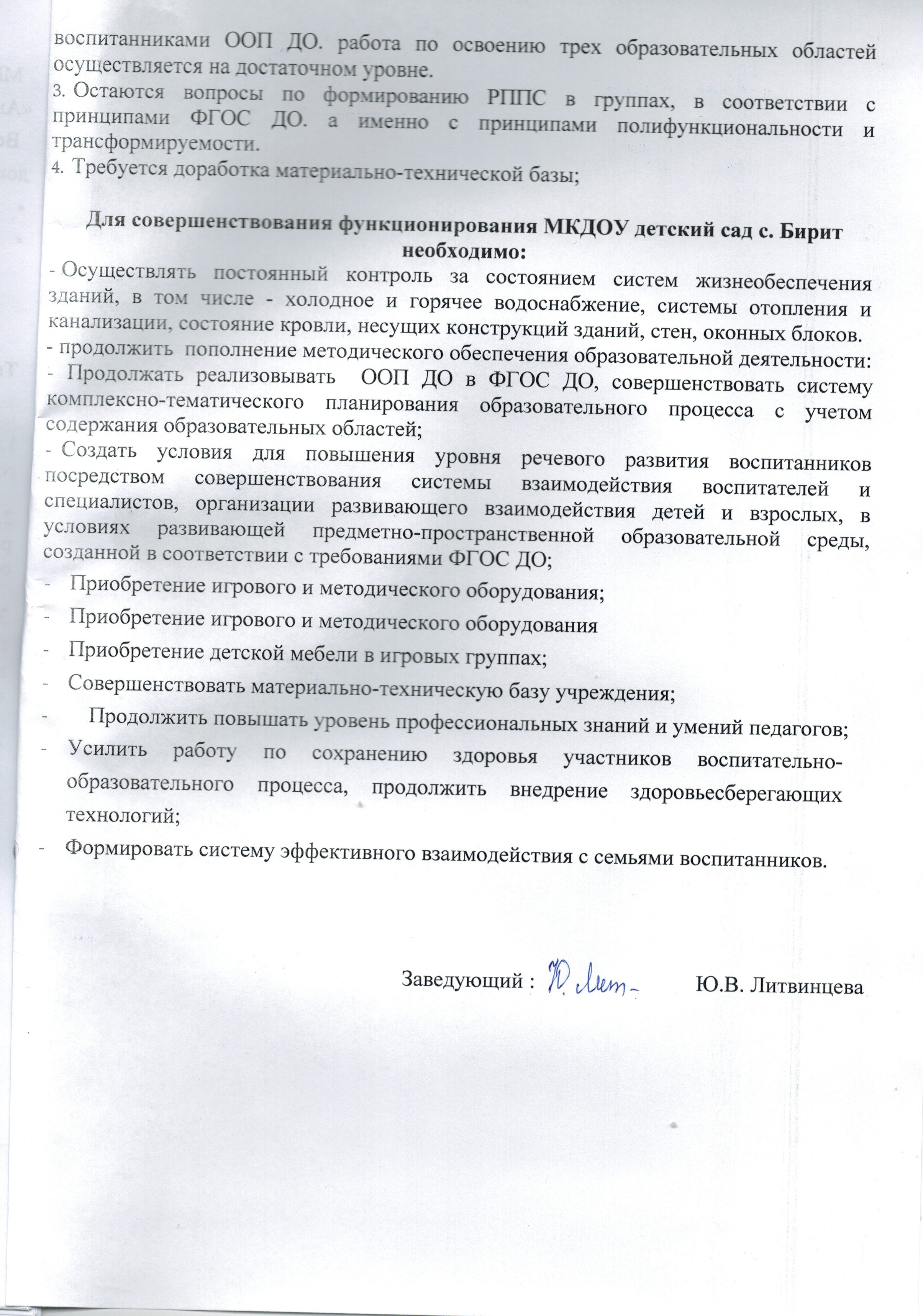 Наименование образовательной организацииМуниципальное казенное дошкольное образовательное учреждение детский сад с. БиритРуководительЛитвинцева Юлия ВладимировнаАдрес организации666 393, Иркутская область, Балаганский район, с. Бирит, 2-я Советская, дом 6.Телефон89500885621Адрес электронной почтыbirit.ds@mail.ruУчредительУправление образования Балаганского районаДата создания1965 годЛицензияСерия 38Л01 № 0002376 от 16 июня 2015 г., регистрационный номер  7937, выдана Службой по контролю и надзору в сфере образования Иркутской области, бессрочно№ п/пНаименование% обеспеченности1Оборудование и сантехника602Жесткий инвентарь903Мягкий инвентарь904Состояние здания705Состояние участка706Состояние внутреннего помещения85